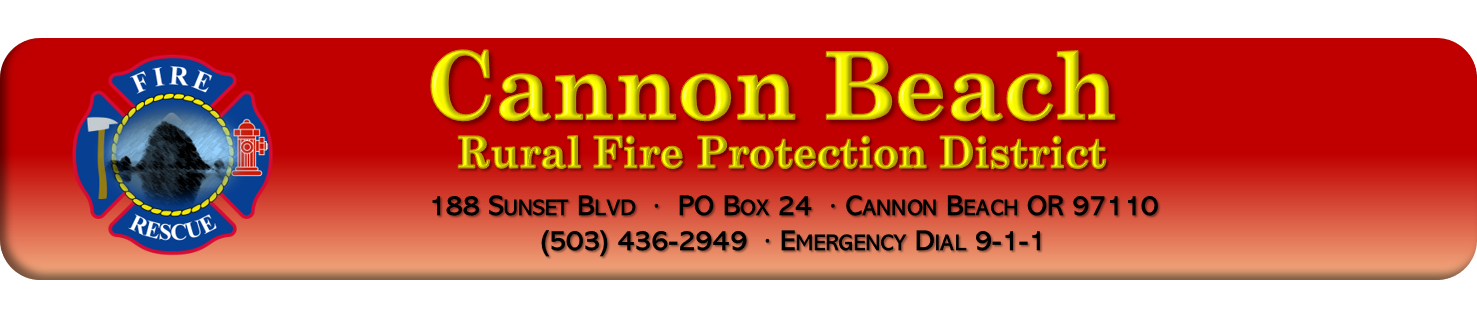 Board Meeting Minutes – July 11, 2022*Board may go into Executive Session per ORS 192.660 as needed*General:Attendees:Call to Order: The Cannon Beach RFPD Board meeting for July 11, 2022, was called to order at 1800 hours (6:00 pm) by Bob CerelliRoll Call:  Board Members present were:  Bob Cerelli (President), Bob Heymann, Greg Bell, and Rick Gardner, Marc Reckmann (Fire Chief),Bill Cotes(CPA, via zoom) Karen Apple, Deb DiStasio (via zoom)Changes to Agenda:  None.Public Comment:  None.  June 13, 2022 Board Meeting Minutes Approval:  June 13, 2022 Minutes: Dave moved to approve the minutes.  It was seconded by Greg All were in favor, none opposed, and the motion carried.  Approval of the May 19th Budget Committee minutes – May 19th Budget minutes Dave moved to approve. It was seconded by Greg. All were in favor, none opposed, the motion carriedTreasurer’s Report – The treasure’s report was read and written by Bill Cote. Highlights are summarized below in Bill’s Report. The report was discussed and the only question asked was by Greg, and he asked why we didn’t use all the money on education. Chief stated we just didn’t have students or a student program to have that happen.Bills – Greg asked about 13 grand, it was communications per chief. Dave asked about sunset park, and the chief stated pool, swim test, and swim stuff. Bob stated let’s pay the billsCorrespondence -NoneMonthly review of board policies – Deb spoke about the 5.0 Deb stated on last year we consolidated 9 of the policies and this time we will also do that but there are 3 things we were going to add about holidays and pay scale and grievances for/against the Chief. Those are the only 3 additions. Bob asked if there were any questions. No questions asked.  Greg moved to approve 5.0 and Dave seconded.Call response – Chief stated it will be short. This month’s call response much improved this month 45 calls 36 we counted all the others were duty officer’s calls. 7 fires. 100% of the time we responded in 7 min. 86% we arrived in 7 min. Some of those were to arch cape. 65% of the time, one trail rescue, and 3 surf rescues had good responses all 3 times. And 2 mutual aid both canceled right away. Greg asked if it makes sense to break out arch cape chief stated no. One of the Chiefs’ goals is to get more responses to Arch Cape Greg stated he understood. Greg asked about the 4th of July and the chief stated not to call down thereOld Business:- Last month on page 2 shows the status quo renewing the levy at the current rates. What we currently have with the anticipated prepared food tax, shows chief stability. Chief stated he and Rick talked a lot. The last page shows the renewal of the levy 2024 at $1.00 per thousand it shows 3 firefighters let’s see where we are in 2 years, and what can we maintain? Chief, Jason, Karen, and Shauna, 3 firefighters, and a Fire marshal. That is what it funds. Dave asked when we would start hiring the goal is to start Aug 1st. we will now about the SAFER grant and f we don’t we will know in Oct. about the revenue for prepared food tax, the city will need to give us our money by Nov 15th. Our goal is to be prepared for that.  Chief is concerned he wants to see the money before any money is spent. Executive Session – In at 6:33 PM and ended at6:40 PM• Staffing plan – with the grant we got we have 1 person on 7 am-7 pm 7 days a week right now. Jordon is working 4-12, he is working 48 hours a week, other days volunteers are covering as it gets through the summer if there are weeks, we don’t have we will pay overtime. Always have one extra person on during the summer. Dave asked if the grant was new, and Chief said yes first year. Goes through mid-Oct. The Chief went over a timeline with everyone. Greg asked about the food tax and what else we will use it for. Dave asked about in 8 years will we need more volunteers and the chief stated yes. Chief stated if we lost our volunteers, we would need to pay 3 full-time. He feels he sees 2 people per shift. Chief stated this is not where he saw us, our Numbers have not dropped due to availability. Greg stated there is a possibility that it would be a full-time paid department. Chief stated he hoped not due to it being so expensive. Health insurance – Chief stated Karen is working on the document that Tim Ramey sent over. Karen will be working on that. Greg asked who the company is, Chief has no idea. Banking changes – Chief stated we are running into issues; Chief has no management rights. Chief can’t do anything. Greg stated why can’t we do that, and Chief stated we need to have everyone sign. The Chief is looking for something documented in the minutes so that the Chief can manage the account. Greg made a motion and Dave seconded. All agreedNew Business: Seismic Rehabilitation Grant – Chief stated the packet please read. Open Aug 1st. with the process of getting an architect. Chief stated the issue with the bay is the one section of the bay, not the entire bay.  We can still be operational and only need to move one truck. Not as overwhelming as we thought. Bob stated that could be done quickly, the chief stated the engineer said 2 – 3 weeks to have the work done. Greg asked how many responses do we need? Chief stated we only need to advertise it and put it on the website and put in the paper. The guy that helped with the grant has been very helpful with the process. He wants to bid on it.  Greg moved to move forward and Dave Seconded the motion. Reports:  Chief’s Report: Chief stated not much more to talk about but just that we had 2 fires on Larch houses. Both are close to each other. Both started on the outside. One disregarded cigarette and the second burning weeks. Search for the lost dog never found. Sandcastle way less than normal only about 1/3 of the people, but the association will still make 2500.00. 4th of July was different this year we only had 5 fires on the beach, (last year we had 27 fires on the beach) a totally empty beach. Arch Cape guys were down there, we did have one issue with a fire where it was not supposed to be, and the group was intoxicated and gave Jason a hard time. On July 5th lots of phone calls and emails complaining about how the 4th went and the Fire dept not caring. Shauna, Jordon, and Chief went down and picked up 6 full garbage bags of garbage. 4 Chinese lanterns were found, very concerned. Chief stated just no care from visitors. It has turned from local to visitors. Chief stated Shauna buried the truck!   Nothing else to report Chief is gone this Thursday through Monday, gone 10 days, going to Idaho, and Jason to cover.Division Chief’s Report:Board of Directors Reports:  Cerelli.  Nothing to report.  Gardner.  Nothing to report.     Herman.  Nothing to report.  Bell.  Nothing to report. Will text and come by to sign.Public.  Nothing.  Good of the Order/Public Comment:Adjourn:Greg motioned to adjourn which was seconded by Dave Adjourned at 18:59 hours (6.59 pm). Next Board meeting, August 8th,2022Minutes submitted by Karen Apple  _____________________________________________________________________		_____________________Bob Cerelli, President CBRFPD						Date:Date:July 11, 2022Time:18:00 hours (6:00 pm)Location:Cannon Beach Fire Station Board RoomBrought to Order Time:18:00 (6:00 pm)Adjourned Time: 18:59 (6:59 pm)  Bob Cerelli (President)   Greg Bell (VP)   Rick Gardner (Treasurer)   Jason Smith (DC) Zoom  Dave Herman (Member)  Marc Reckmann (Fire Chief)  Karen Apple (minutes)   Bob HeymannBill Cotes (CPA) ZoomDeb DiStasio